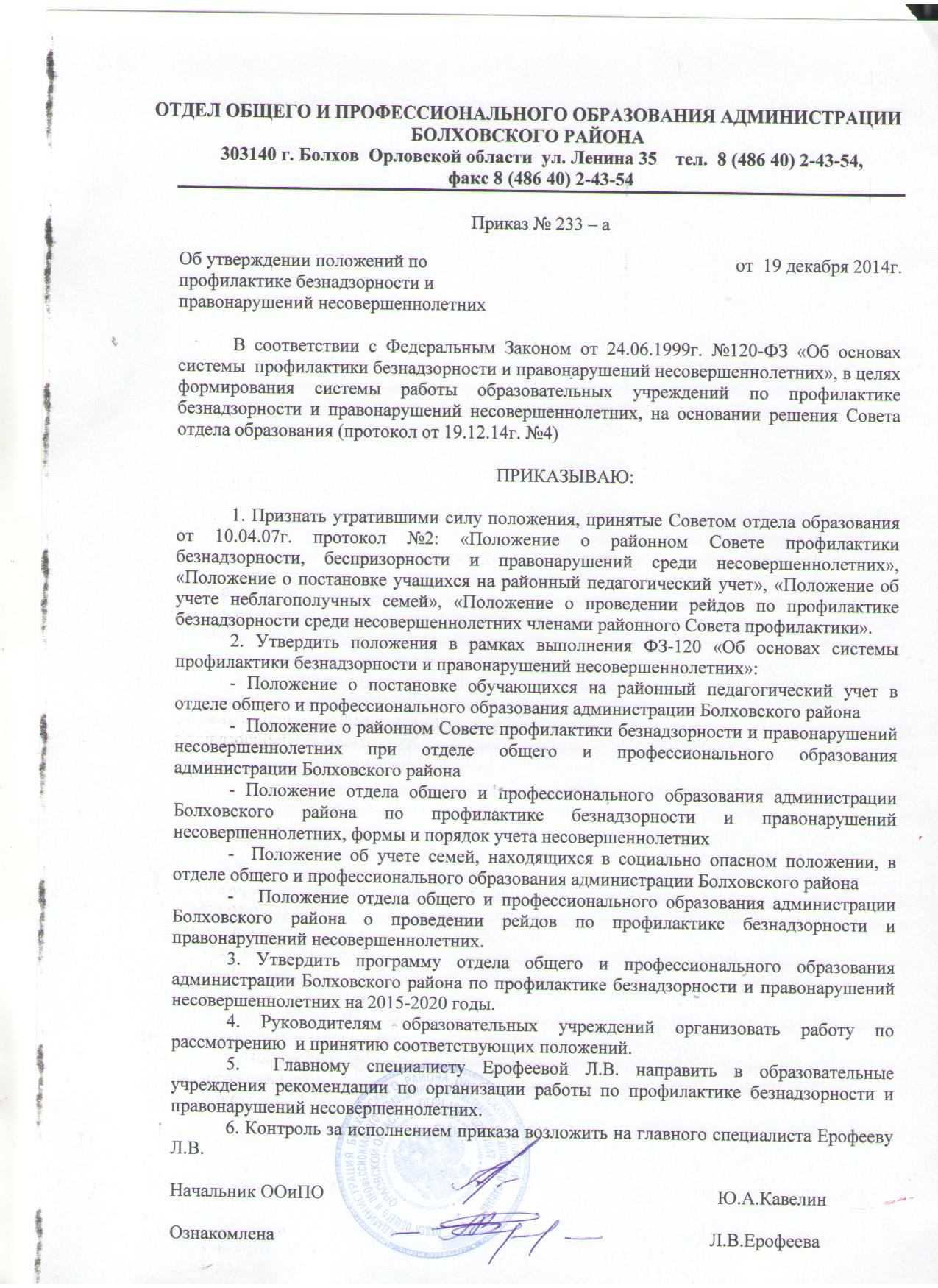 Отдел общего и профессионального образования администрацииБолховского района303140   г.  Болхов,  ул.  Ленина, 35                              телефон,  факс: (48640) 2-43-54 Утверждаюначальник ООиПО
_________________Ю.А.Кавелин
Приказ ООиПО от 19.12.2014 г. № 233-а    (принято на заседании Совета отдела образованияПротокол от 19.12.2014г. №  4).Положениеотдела общего и профессионального образованияадминистрации Болховского районапо профилактике безнадзорности и правонарушений несовершеннолетних, формы и порядок учёта несовершеннолетних.1. Общие положения.1.1.  Настоящее Положение разработано в соответствии с Федеральным законом от 24.06.1999 г. № 120-ФЗ «Об основах системы профилактики безнадзорности и правонарушений несовершеннолетних» и определяет перечень мероприятий по профилактике безнадзорности и правонарушений несовершеннолетних, формы и порядок учёта несовершеннолетних, не посещающих или систематически пропускающих по неуважительным причинам занятия в образовательных учреждениях.1.2.  Основные понятия, используемые в настоящем Положении:несовершеннолетний - лицо, не достигшее возраста восемнадцати лет;  безнадзорный - несовершеннолетний, контроль за поведением которого отсутствует вследствие неисполнения или ненадлежащего исполнения обязанностей по его воспитанию, обучению и (или) содержанию со стороны родителей или иных законных представителей либо должностных лиц; беспризорный - безнадзорный, не имеющий места жительства и (или) места пребывания; несовершеннолетний, находящийся в социально опасном положении, - лицо, которое вследствие безнадзорности или беспризорности находится в обстановке, представляющей опасность для его жизни или здоровья либо не отвечающей требованиям к его воспитанию или содержанию, либо совершает правонарушение или антиобщественные действия;                                                                семья, находящаяся в социально опасном положении, - семья, имеющая детей, находящихся в социально опасном положении, а также семья, где родители или иные законные представители несовершеннолетних не исполняют своих обязанностей по их воспитанию, обучению и (или) содержанию и (или) отрицательно влияют на их поведение либо жестоко обращаются с ними; индивидуальная профилактическая работа - деятельность по своевременному выявлению несовершеннолетних и семей, находящихся в социально опасном положении, а также по их социально-педагогической реабилитации и (или) предупреждению совершения ими правонарушений и антиобщественных действий;                                                                                                           профилактика безнадзорности и правонарушений несовершеннолетних - система социальных, правовых, педагогических и иных мер, направленных на выявление и устранение причин и условий, способствующих безнадзорности, беспризорности, правонарушениям и антиобщественным действиям несовершеннолетних, осуществляемых в совокупности с индивидуальной профилактической работой с несовершеннолетними и семьями, находящимися в социально опасном положении.2. Основные задачи и принципы деятельности по профилактике безнадзорности и правонарушений несовершеннолетних.1. Основными задачами деятельности по профилактике безнадзорности и правонарушений несовершеннолетних являются: 
-предупреждение безнадзорности, беспризорности, правонарушений и антиобщественных действий несовершеннолетних, выявление и устранение причин и условий, способствующих этому; 
-обеспечение защиты прав и законных интересов несовершеннолетних; 
-социально-педагогическая реабилитация несовершеннолетних, находящихся в социально опасном положении; 
-выявление и пресечение случаев вовлечения несовершеннолетних в совершение преступлений и антиобщественных действий; 
-организация и проведение мероприятий, направленных на формирование законопослушного поведения несовершеннолетних.                                                                                                 2. Деятельность по профилактике безнадзорности и правонарушений несовершеннолетних основывается на принципах законности, демократизма, гуманного обращения с несовершеннолетними, поддержки семьи и взаимодействия с ней, индивидуального подхода к несовершеннолетним с соблюдением конфиденциальности полученной информации, поддержки деятельности органов местного самоуправления и общественных объединений по профилактике безнадзорности и правонарушений несовершеннолетних, обеспечения ответственности должностных лиц и граждан за нарушение прав и законных интересов несовершеннолетних.3. Перечень мероприятий по профилактике безнадзорности и правонарушений несовершеннолетних.Отдел образования в пределах своей компетенции:1. контролирует соблюдение законодательства Российской Федерации и законодательства субъектов Российской Федерации в области образования несовершеннолетних;2. участвует в организации летнего отдыха, досуга и занятости несовершеннолетних;3. осуществляет оперативный обмен информацией между органами и учреждениями системы профилактики безнадзорности и правонарушений несовершеннолетних;4. ведёт учет несовершеннолетних, не посещающих или систематически пропускающих по неуважительным причинам занятия в образовательных учреждениях, по форме (приложение);5. разрабатывает и внедряет в практику работы образовательных учреждений программы и методики, направленные на формирование законопослушного поведения несовершеннолетних;6. проводит мониторинг по трудоустройству выпускников 9-11 классов;7. совместно с правоохранительными органами, другими заинтересованными организациями и ведомствами системы профилактики участвует в работе по выявлению и устранению причин и условий, способствующих совершению преступлений и правонарушений на территории их деятельности;8. оказывает содействие органам внутренних дел, органам местного самоуправления, комиссии по делам несовершеннолетних и защите их прав, образовательным учреждениям, учреждениям здравоохранения, культуры и спорта, в профилактике правонарушений и укреплении правопорядка, проведении индивидуальной профилактической работы с несовершеннолетними, состоящими на районном профилактическом учете, и их родителями;9. оказывает своевременную помощь детям и подросткам, оказавшимся в социально опасном положении, через взаимодействие со всеми ведомствами системы профилактики в обеспечении педагогической реабилитации детей.4. Руководство и контроль.1. Вопросы по профилактике безнадзорности и правонарушений несовершеннолетних выносятся на уровне отдела образования:-          Совещания;-          Заседания Совета отдела.2. Вопросы по профилактике безнадзорности и правонарушений несовершеннолетних выносятся на уровне образовательных учреждений:-          Совещания при директоре;-          Педагогический совет;-          Совет по профилактике. Приложение Информацияоб обучающихся, не посещающих или систематически пропускающих занятия без уважительной причины в общеобразовательных учреждениях №Ф.И.О.ОУКлассМесто жительстваКол-во пропущенных дней/часовПринятые меры